SOLICITUD PARA REPRODUCCIÓN DIGITAL DEL ACERVO HISTÓRICO DE LA UNIDAD DE INVESTIGACIÓN Y DIFUSIÓN HISTÓRICA DE LA DIRECCIÓN DE ARCHIVO JUDICIAL.El acervo histórico de la Unidad de Investigación y Difusión Histórica del Archivo Judicial podrá ser reproducido para fines de difusión cultural, investigación o educativos. En caso de solicitar una reproducción, el usuario deberá llenar el presente formulario con los siguientes datos y enviarlo al correo: unidad.historica@pjenl.gob.mx El material solicitado es solamente para la documentación con acceso público, la cual se encuentra en los catálogos de consulta: pjenl.gob.mx/ArchivoJudicial/Unidad-Investigacion-Difusion-Historica/Objetivo de la reproducción (marcar con una X).Datos del material histórico.Información del solicitante.Medio por el cual prefiere la entrega del material (en caso de exceder el peso del archivo y no poder ser enviado por correo electrónico, el personal de la UIDH enviara una liga para descargar el contenido), marcar con una x.En toda publicación, trabajo de investigación o actividades culturales, se deberán otorgar los créditos respectivos de la siguiente forma: “Acervo histórico del Poder Judicial del Estado de Nuevo León”En caso de no especificar correctamente los datos de clasificación antes mencionados, la Unidad se reserva el derecho de desconocer la reproducción y utilización del material de su acervo.Todos los trámites y servicios de la Unidad de Investigación y Difusión Histórica son gratuitos.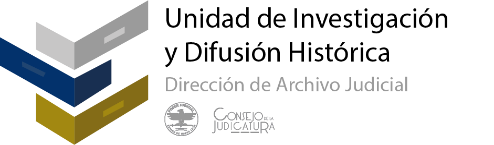 Edificio del Instituto de la Judicatura, Juan Ignacio Ramón e Ignacio Zaragoza, Zona Centro, c. p. 64000, Monterrey, Nuevo León, MéxicoTeléfono: 81 2020 6434 / Correo electrónico: unidad.historica@pjenl.gob.mxSitio web: pjenl.gob.mx/ArchivoJudicial/Unidad-Investigacion-Difusion-Historica/Los expedientes son de carácter público, en concordancia con los artículos 76 del Reglamento Interior del Archivo Judicial, 36 de la Ley General de Archivos (DOF 15-06-2018) y 36 de la Ley Estatal de Archivos (Periódico Oficial de Nuevo León #135-III de fecha 4 de noviembre de 2019).Aviso de privacidad: https://www.pjenl.gob.mx/Media/Privacidad/Aviso-Privacidad-ArchivoJudicial-Simplificado.pdf Difusión culturalInvestigaciónFines educativosFondo:Sección:Serie:Descripción básica:Año:Número de control:NombreCorreo electrónicoCorreo electrónicoLiga para descargar